Joseph Kuria Kiurirejosephkiurire@gmail.com  +254791033025   in/joseph-kuria-9209b710a/   https://github.com/codingsett  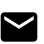 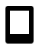 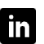 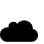 SUMMARYExperienced software engineer with a passion for developing innovative programs that expedite the efficiency and effectiveness of organizational success. Well-versed in technology and writing code to create systems that are reliable and user-friendly.  Confident communicator, strategic thinker, and innovative creator to develop software that is customized to meet a company’s organizational needs, highlight their core competencies, and further their success.EXPERIENCESoftware EngineerHeadHunters HQ	July 2019 - Present, Singapore, SG• Developed 90% of the ATS system with the MVP delivered within the 6 months.
• Performed a frontend UI migration to use a better UI library thus reducing the UI related bug reports by 50%.
• Integrated Google's DialogFlow to the company's user facing bots to enhance the user experience thus reducing the user drop rate by 10%.
• Assisted, reviewed and assigned tasks to junior employees of the company.
• Created data pipelines to store data from different sources and use it to improve the company's service offering.
• Reduced the web application loading speed by 30% on data intensive pages by optimizing the MongoDB aggregation queries.
• Developed and improved an event management system to create career fairs thus increasing the web application traffic and number of new users by 10 and 4 fold respectively.
• Used different Google cloud offerings such as Vertex AI and Talent Solution to enhance the ATS system thus increasing the satisfactory rate of the our users.
•  Helped write and design IT policy documents.Software DeveloperXirkle	January 2018 - June 2019, New York, NY• Built the blockchain wallet service using telegram bot within 1 month.
• Integrated Stellar blockchain network and Changelly exchange service thus improving the user satisfaction rate by 40%.
• Increased interests and adoption of blockchain networks and services supported in the system.Software DeveloperConnect X	February 2017 - February 2018, Texas, TX• Developed a telegram bot that integrated stripe as the payment provider and completed the project within 5 weeks.
• The telegram bot collected over 1.5 million dollars within the funding period.
• Resolved bugs that improved the system functionality thus increasing the number of new users.PROJECTSTelepota - Python 3 wrapper/library that simplifies telegram bot development.https://github.com/codingsett/telepota• Developed and maintained the project, fixed bugs, and updated the API to the recent version.
• Improving the documentation and adding more examples to increase adoption and community engagement.EDUCATIONBachelor of Technology in Computer TechnologyTechnical University of Kenya • Nairobi, KE • 2021SKILLSFront End: HTML, CSS, Javascript. Back End: Python, Node js. Frameworks: FastAPI, Vue, Next. Databases: MongoDB, Sqlite, PostgreSQL. Tools: Docker, Git, Bash. Platforms: Linode, GCP, AWS. Process: SCRUM, Kanban.